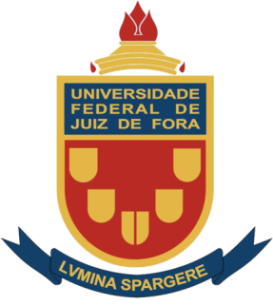 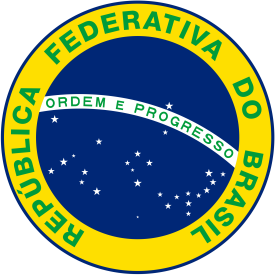 Le président de l'Université Fédérale de Juiz de Fora, par l'autorité qui lui est conférée, est reconnaissant que la licence de (Nome do curso), a été obtenu avec succès, le (data completa, por exemplo: 12 juin 2018) et confère par le présent le titre de (titulação) par(nome do aluno)Fis/Fille de (nom du père) et (nom de la mère), le (data completa, por exemplo: 19 janvier 1992), dans l’État de (Estado), titulaire du numéro d’identification(carteira de identidade/emissor), ce diplôme est accordée pour que le propriétaire puisse jouir des droits et privileges légaux qui s’y rattachent.Juiz de Fora, (data completa, por exemplo: 12 juin 2018).[Signature]                                                                 [Signature]                                                                    [Signature]          Coordination de registers académiques                                                     Étudiant.e    				             Président.e 